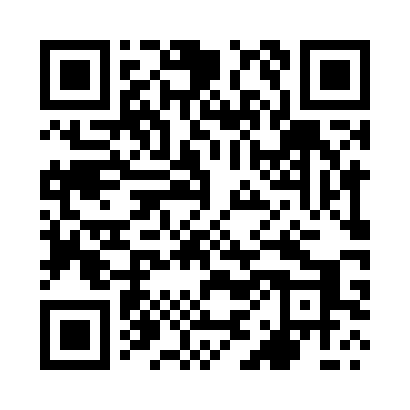 Prayer times for Budki, PolandMon 1 Apr 2024 - Tue 30 Apr 2024High Latitude Method: Angle Based RulePrayer Calculation Method: Muslim World LeagueAsar Calculation Method: HanafiPrayer times provided by https://www.salahtimes.comDateDayFajrSunriseDhuhrAsrMaghribIsha1Mon4:046:0912:405:067:129:092Tue4:016:0712:405:087:149:113Wed3:586:0412:395:097:169:144Thu3:556:0212:395:107:179:165Fri3:525:5912:395:117:199:196Sat3:495:5712:385:137:219:217Sun3:465:5512:385:147:239:248Mon3:425:5212:385:157:259:269Tue3:395:5012:385:177:269:2910Wed3:365:4812:375:187:289:3211Thu3:325:4512:375:197:309:3412Fri3:295:4312:375:207:329:3713Sat3:265:4112:375:227:349:4014Sun3:225:3812:365:237:359:4315Mon3:195:3612:365:247:379:4516Tue3:155:3412:365:257:399:4817Wed3:125:3212:365:267:419:5118Thu3:085:2912:355:287:439:5419Fri3:055:2712:355:297:449:5720Sat3:015:2512:355:307:4610:0021Sun2:575:2312:355:317:4810:0322Mon2:545:2012:355:327:5010:0623Tue2:505:1812:345:337:5210:0924Wed2:465:1612:345:357:5310:1325Thu2:425:1412:345:367:5510:1626Fri2:385:1212:345:377:5710:1927Sat2:345:1012:345:387:5910:2328Sun2:305:0812:345:398:0110:2629Mon2:265:0612:345:408:0210:3030Tue2:225:0412:335:418:0410:34